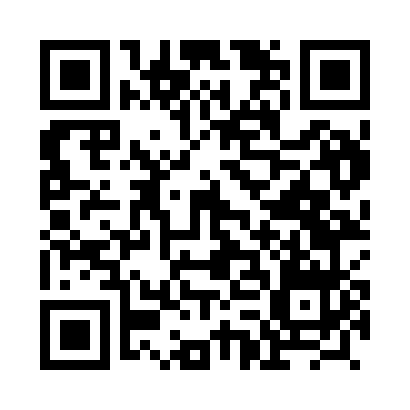 Prayer times for Bulan, PhilippinesWed 1 May 2024 - Fri 31 May 2024High Latitude Method: NonePrayer Calculation Method: Muslim World LeagueAsar Calculation Method: ShafiPrayer times provided by https://www.salahtimes.comDateDayFajrSunriseDhuhrAsrMaghribIsha1Wed4:105:2411:422:525:597:092Thu4:105:2411:412:535:597:093Fri4:095:2311:412:536:007:104Sat4:085:2311:412:546:007:105Sun4:085:2311:412:546:007:106Mon4:075:2211:412:556:007:107Tue4:075:2211:412:556:007:118Wed4:075:2211:412:566:017:119Thu4:065:2111:412:566:017:1210Fri4:065:2111:412:576:017:1211Sat4:055:2111:412:576:017:1212Sun4:055:2011:412:586:017:1313Mon4:045:2011:412:586:027:1314Tue4:045:2011:412:596:027:1315Wed4:045:2011:412:596:027:1416Thu4:035:1911:413:006:027:1417Fri4:035:1911:413:006:037:1518Sat4:035:1911:413:016:037:1519Sun4:025:1911:413:016:037:1520Mon4:025:1911:413:026:047:1621Tue4:025:1811:413:026:047:1622Wed4:015:1811:413:026:047:1623Thu4:015:1811:413:036:047:1724Fri4:015:1811:413:036:057:1725Sat4:015:1811:413:046:057:1826Sun4:015:1811:423:046:057:1827Mon4:005:1811:423:056:067:1828Tue4:005:1811:423:056:067:1929Wed4:005:1811:423:056:067:1930Thu4:005:1811:423:066:067:2031Fri4:005:1811:423:066:077:20